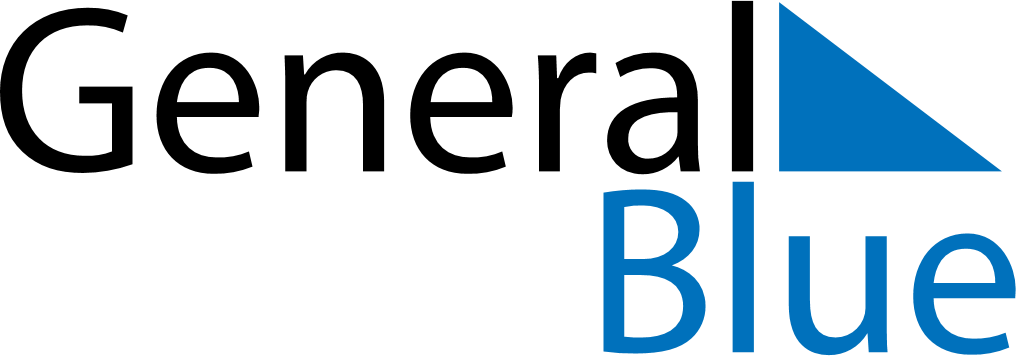 May 2024May 2024May 2024May 2024May 2024May 2024Leonidovo, RussiaLeonidovo, RussiaLeonidovo, RussiaLeonidovo, RussiaLeonidovo, RussiaLeonidovo, RussiaSunday Monday Tuesday Wednesday Thursday Friday Saturday 1 2 3 4 Sunrise: 6:06 AM Sunset: 8:44 PM Daylight: 14 hours and 38 minutes. Sunrise: 6:04 AM Sunset: 8:46 PM Daylight: 14 hours and 41 minutes. Sunrise: 6:03 AM Sunset: 8:47 PM Daylight: 14 hours and 44 minutes. Sunrise: 6:01 AM Sunset: 8:49 PM Daylight: 14 hours and 47 minutes. 5 6 7 8 9 10 11 Sunrise: 5:59 AM Sunset: 8:50 PM Daylight: 14 hours and 50 minutes. Sunrise: 5:58 AM Sunset: 8:52 PM Daylight: 14 hours and 53 minutes. Sunrise: 5:56 AM Sunset: 8:53 PM Daylight: 14 hours and 56 minutes. Sunrise: 5:55 AM Sunset: 8:54 PM Daylight: 14 hours and 59 minutes. Sunrise: 5:53 AM Sunset: 8:56 PM Daylight: 15 hours and 2 minutes. Sunrise: 5:52 AM Sunset: 8:57 PM Daylight: 15 hours and 5 minutes. Sunrise: 5:50 AM Sunset: 8:59 PM Daylight: 15 hours and 8 minutes. 12 13 14 15 16 17 18 Sunrise: 5:49 AM Sunset: 9:00 PM Daylight: 15 hours and 11 minutes. Sunrise: 5:47 AM Sunset: 9:02 PM Daylight: 15 hours and 14 minutes. Sunrise: 5:46 AM Sunset: 9:03 PM Daylight: 15 hours and 17 minutes. Sunrise: 5:44 AM Sunset: 9:04 PM Daylight: 15 hours and 19 minutes. Sunrise: 5:43 AM Sunset: 9:06 PM Daylight: 15 hours and 22 minutes. Sunrise: 5:42 AM Sunset: 9:07 PM Daylight: 15 hours and 25 minutes. Sunrise: 5:41 AM Sunset: 9:08 PM Daylight: 15 hours and 27 minutes. 19 20 21 22 23 24 25 Sunrise: 5:39 AM Sunset: 9:10 PM Daylight: 15 hours and 30 minutes. Sunrise: 5:38 AM Sunset: 9:11 PM Daylight: 15 hours and 32 minutes. Sunrise: 5:37 AM Sunset: 9:12 PM Daylight: 15 hours and 35 minutes. Sunrise: 5:36 AM Sunset: 9:13 PM Daylight: 15 hours and 37 minutes. Sunrise: 5:35 AM Sunset: 9:15 PM Daylight: 15 hours and 39 minutes. Sunrise: 5:34 AM Sunset: 9:16 PM Daylight: 15 hours and 42 minutes. Sunrise: 5:33 AM Sunset: 9:17 PM Daylight: 15 hours and 44 minutes. 26 27 28 29 30 31 Sunrise: 5:32 AM Sunset: 9:18 PM Daylight: 15 hours and 46 minutes. Sunrise: 5:31 AM Sunset: 9:19 PM Daylight: 15 hours and 48 minutes. Sunrise: 5:30 AM Sunset: 9:21 PM Daylight: 15 hours and 50 minutes. Sunrise: 5:29 AM Sunset: 9:22 PM Daylight: 15 hours and 52 minutes. Sunrise: 5:28 AM Sunset: 9:23 PM Daylight: 15 hours and 54 minutes. Sunrise: 5:28 AM Sunset: 9:24 PM Daylight: 15 hours and 56 minutes. 